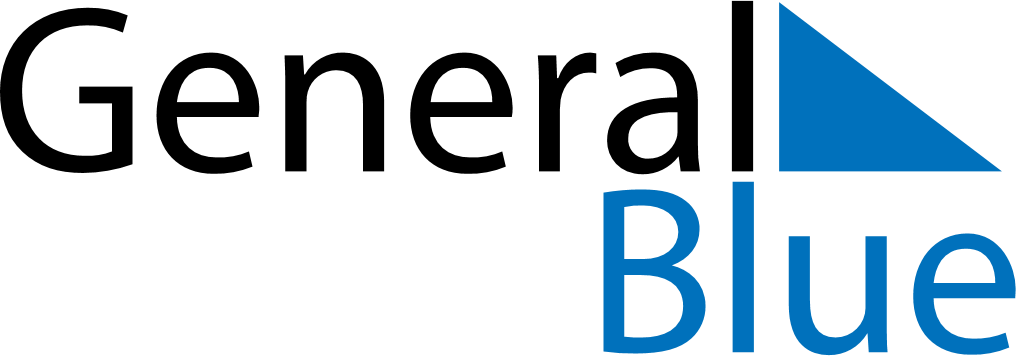 May 2019May 2019May 2019Isle of ManIsle of ManSundayMondayTuesdayWednesdayThursdayFridaySaturday1234567891011Early May bank holiday1213141516171819202122232425262728293031Spring bank holiday